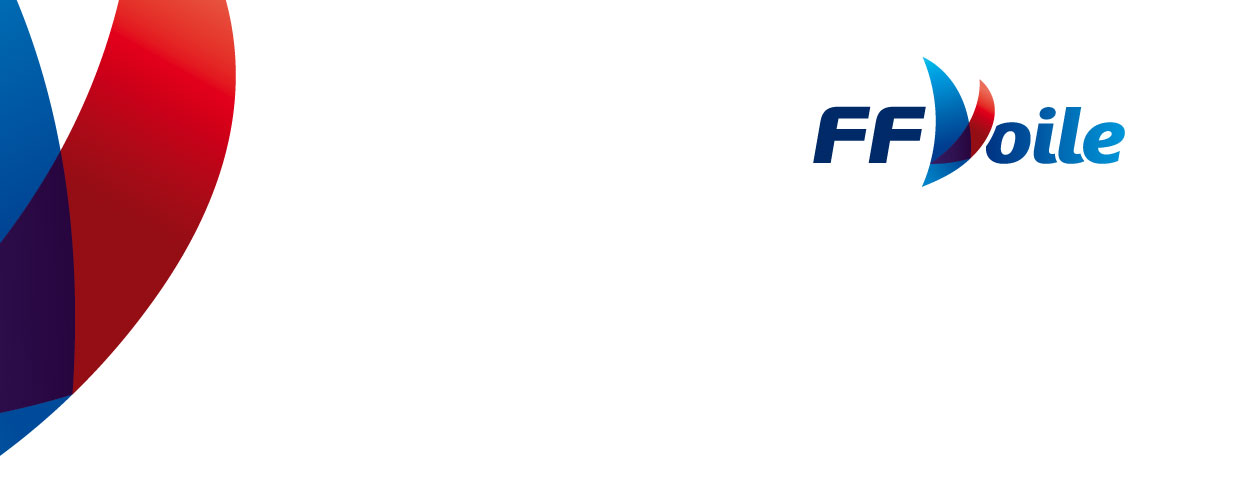 AVIS DE COURSE TYPE RIRREGLES La régate sera régie par : les RIR, le présent avis de course, la fiche course.2.	ADMISSIBILITE ET INSCRIPTION2.1	La régate est ouverte à tous les bateaux de la classe INTERSERIE DERIVEURS2.2		- leur licence Club FF Voile mention « compétition »  valide attestant la présentation préalable 	d’un certificat médical de non contre-indication à la pratique de la voile en compétition 		- ou leur licence Club FF Voile mention « adhésion » ou « pratique » accompagnée d’un 	certificat médical de non contre-indication à la pratique de la voile en compétition datant de 	moins d’un an,- une autorisation parentale pour les mineurs3.	DROITS A PAYER (si nécessaire)Les droits requis sont les suivants : 5€ par participant4.	PROGRAMME4.1	Confirmation d’inscription :Jour et date : 29 AOUT de 8H30 à 9H30	4.2	Date et heure du briefing : 29 AOUT à 9H30	5.	FICHE COURSEFiche course disponible à la confirmation des inscriptions.6.	CLASSEMENT6.1	Le système de classement utilisé sera le suivant : 1er 1 point, 2ème 2 points, etc …6.2	Ex-æquo : nombre de meilleures places et si besoin, classement de la dernière course.6.3	Les bateaux disqualifiés (DSQ) ou qui ont abandonné (DNF) recevront un nombre de points égal au nombre d’inscrits plus un.6.4	Si plus de 3 courses sont courues, la plus mauvaise course sera retirée du classement.7.	ETABLISSEMENT DES RISQUES La décision d’un bateau de participer à une course ou de rester en course est de sa seule responsabilité. En participant à cette épreuve, chaque concurrent accepte et reconnaît que la voile est une activité potentiellement dangereuse avec des risques inhérents. Ces risques comprennent des vents forts et une mer agitée, les changements soudains de conditions météorologiques, la défaillance de l’équipement, les erreurs dans la manœuvre du bateau, la mauvaise navigation d’autres bateaux, la perte d’équilibre sur une surface instable et la fatigue, entraînant un risque accru de blessures. Le risque de dommage matériel et/ou corporel est donc inhérent au sport de la voile.Nom de la compétition : COUPE Olivier PUTCRABEYDates complètes : 29 AOUT 2021Lieu : BLAYEAutorité Organisatrice : BLAYE NAUTIQUE